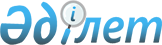 Қазақстан ауылдық округі әкімінің "Тасқала ауданы Қазақстан ауылдық округі әкімінің 2013 жылғы 30 сәуірдегі № 4 "Тасқала ауданының Қазақстан ауылдық округінің Атамекен, Молочная, Қалмақ шабын, Аяқ, Қисық сай елді мекендерде аумақтарына шектеу іс-шараларын енгізе отырып карантин аймағының ветеринарлық режимін белгілеу туралы" шешіміне өзгерістер енгізу туралы" 2014 жылғы 2 маусымдағы № 6 шешімнің күші жойылды деп тану туралыБатыс Қазақстан облысы Тасқала ауданы Қазақстан ауылдық округі әкімінің 2022 жылғы 28 сәуірдегі № 7 шешімі. Қазақстан Республикасының Әділет министрлігінде 2022 жылғы 4 мамырда № 27878 болып тіркелді
      "Құқықтық актілер туралы" Қазақстан Республикасы Заңының 27-бабына сәйкес, ШЕШТІМ:
      1. Қазақстан ауылдық округі әкімінің "Тасқала ауданы Қазақстан ауылдық округі әкімінің 2013 жылғы 30 сәуірдегі № 4 "Тасқала ауданының Қазақстан ауылдық округінің Атамекен, Молочная, Қалмақ шабын, Аяқ, Қисық сай елді мекендерде аумақтарына шектеу іс-шараларын енгізе отырып карантин аймағының ветеринарлық режимін белгілеу туралы" шешіміне өзгерістер енгізу туралы" 2014 жылғы 2 маусымдағы № 6 (Нормативтік құқықтық актілерді мемлекеттік тіркеу тізілімінде №3562 болып тіркелген) шешімнің күші жойылды деп танылсын.
      2. Осы шешімнің орындалуын бақылауды өзіме қалдырамын.
      3. Осы шешім оның алғашқы ресми жариялаған күнінен кейін қолданысқа енгізіледі.
					© 2012. Қазақстан Республикасы Әділет министрлігінің «Қазақстан Республикасының Заңнама және құқықтық ақпарат институты» ШЖҚ РМК
				
      Қазақстан ауылдық округінің әкімі

А. Сарсенов
